Data wpłynięcia ………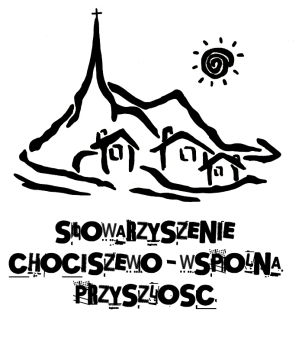 wypełnia StowarzyszenieSprawozdanie należy składać         w siedzibie Stowarzyszenia - Chociszewo nr 44 (lub 45)               LOKALNY FUNDUSZ MŁODYCHSPRAWOZDANIE MERYTORYCZNE I FINANSOWENr dotacji ..............................Nazwa grupy:Nazwa projektu:Krótka informacja na co została przyznana dotacja:      4. Kwota wkładu własnego:      5. Na co został przeznaczony wkład finansowy własny:      6. Rzeczowy wkład własny i jego szacunkowa wartość:     7. Stali uczestnicy projektu:      8. Uczestnicy pośredni:    9. Co odbyło się / powstało w ramach projektu:      10. Problemy w realizacji projektu. Jakie działania nie zostały zrealizowane i dlaczego, z jakimi problemami spotkaliście się i w jaki sposób były przezwyciężane?      11. Ogólna ocena koordynatora dotycząca realizacji projektu:      12. Relacje i opinie wybranych uczestników dotyczące przebiegu projektu:II. SPRAWOZDANIE FINANSOWE:III. ZESTAWIENIEData: ............................Osoba reprezentująca grupę młodzieży:............................................................Osoba odpowiedzialna za rozliczenie finansowe:..............................................OgółemDziewczętaChłopcyMłodzież - dziewczętaMłodzież - chłopcyRodzice dziadkowieInne osobyKategoria budżetowaPrzyznane ze StowarzyszeniaZmiany w budżecieWydatki% wykorzystania budżetuWydatki osoboweWydatki osoboweWydatki osoboweWydatki osoboweWydatki osoboweRazem osoboweWydatki rzeczoweWydatki rzeczoweWydatki rzeczoweWydatki rzeczoweWydatki rzeczoweRazem rzeczoweRazem od StowarzyszeniaKategoria budżetowaNumer rachunkuData rachunkuWystawca rachunku (kto otrzymał pieniądze)Kwota bruttoKwota rozliczana